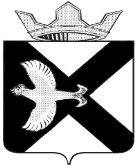 ДУМАМУНИЦИПАЛЬНОГО ОБРАЗОВАНИЯПОСЕЛОК БОРОВСКИЙРЕШЕНИЕ26 января 2022 г.                                                                                              № 197рп. БоровскийТюменского муниципального районаОб организации медицинскогообслуживания и профилактикезаболеваемости жителей муниципальногообразования поселок Боровскийв 2021 году Рассмотрев и обсудив информацию «Об организации медицинского обслуживания и профилактике заболеваемости жителей Муниципального образования поселок Боровский в 2021 году», в соответствии со статьей 23 Устава муниципального образования поселок Боровский, Дума муниципального образования поселок Боровский РЕШИЛА:1. Информацию ГАУ ТО «Областная больница № 19 «Об организации медицинского обслуживания и профилактике заболеваемости жителей муниципального образования поселок Боровский в 2021 году» принять к сведению.2. Решение вступает в силу с момента подписания.Председатель Думы                                                            В.Н. Самохвалов